 ŽÁDOST O VYPLACENÍ CESTOVNÍHO POUKAZUCestovní kancelář na základě vzniklé situace COVID19 vystavila klientům poukaz na další plavbu. Zákazník však s odkazem na §3 zákona požaduje zrušení vystaveného poukazu a vrácení zaplacené zálohy zpět.  ŽÁDÁM TÍMTO CK RIVIERA TOUR  Cestovní kancelář odečte od zaplacených záloh výši cestovního pojištění, které není možno zrušit. Finanční prostředky zašle na výše uvedený účet klienta dle aktuálních možností, max. do 60 dnů po obnovení a znovuzprovoznění výletních plaveb v ČR, variabilním symbolem platby bude číslo cestovní smlouvy uvedené na této žádosti. Cestovní kancelář tímto potvrzuje svůj závazek vůči klientovi až do jeho úplného zaplacení. Zaplacením vyčísleného přeplatku jsou veškeré závazky a pohledávky mezi smluvními stranami narovnány.Úhradu přeplatku cestovní smlouvy proveďte :Úhradu prosím proveďte :  PLATÍ PRO ÚHRADY MIMO ČESKOU REPUBLIKUGENERAL DATA PROTECTION REGULATIONŽadatel touto žádostí poskytuje dobrovolně data za účelem zpracování jeho žádosti. Data budou použita za účelem zpracování dokladů a cestovních smluv a budou předána třetím osobám do zemí mimo prostor Evropské unie za účelem zpracování vstupních formalit a víz, za účelem poskytnutí služeb plavební společností nebo hotelem, přepravcem nebo dodavatelem dalších dílčích služeb. Dále je možno data použít pro případ zajištění bezpečnosti, ochrany majetku či zdraví, zákonných důvodů a pro osobní zpracování správcem dat. Tyto data nejsou poskytována třetím osobám pro komerční užití a s jejich obsahem je seznámena úzká skupina náležitě poučených osob. Objednavatel služby svým podpisem potvrzuje, že tomuto výkladu řádně porozuměl a uděluje tímto souhlas.Datum:                                                                                                         Podpis:POTVRZENÍ ŽÁDOSTI O VYPLACENÍ CESTOVNÍHO POUKAZUCestovní kancelář na základě vzniklé situace COVID19 vystavila klientům poukaz na další plavbu. Zákazník však s odkazem na §3 zákona požaduje zrušení vystaveného poukazu a vrácení zaplacené zálohy zpět.  ŽÁDÁM TÍMTO CK RIVIERA TOUR  Cestovní kancelář odečte od zaplacených záloh výši cestovního pojištění, které není možno zrušit. Finanční prostředky zašle na výše uvedený účet klienta dle aktuálních možností, max. do 60 dnů po obnovení a znovuzprovoznění výletních plaveb v ČR, variabilním symbolem platby bude číslo cestovní smlouvy uvedené na této žádosti. Cestovní kancelář tímto potvrzuje svůj závazek vůči klientovi až do jeho úplného zaplacení. Zaplacením vyčísleného přeplatku jsou veškeré závazky a pohledávky mezi smluvními stranami narovnány.Úhradu přeplatku cestovní smlouvy proveďte :Úhradu prosím proveďte :  PLATÍ PRO ÚHRADY MIMO ČESKOU REPUBLIKUGENERAL DATA PROTECTION REGULATIONŽadatel touto žádostí poskytuje dobrovolně data za účelem zpracování jeho žádosti. Data budou použita za účelem zpracování dokladů a cestovních smluv a budou předána třetím osobám do zemí mimo prostor Evropské unie za účelem zpracování vstupních formalit a víz, za účelem poskytnutí služeb plavební společností nebo hotelem, přepravcem nebo dodavatelem dalších dílčích služeb. Dále je možno data použít pro případ zajištění bezpečnosti, ochrany majetku či zdraví, zákonných důvodů a pro osobní zpracování správcem dat. Tyto data nejsou poskytována třetím osobám pro komerční užití a s jejich obsahem je seznámena úzká skupina náležitě poučených osob. Objednavatel služby svým podpisem potvrzuje, že tomuto výkladu řádně porozuměl a uděluje tímto souhlas.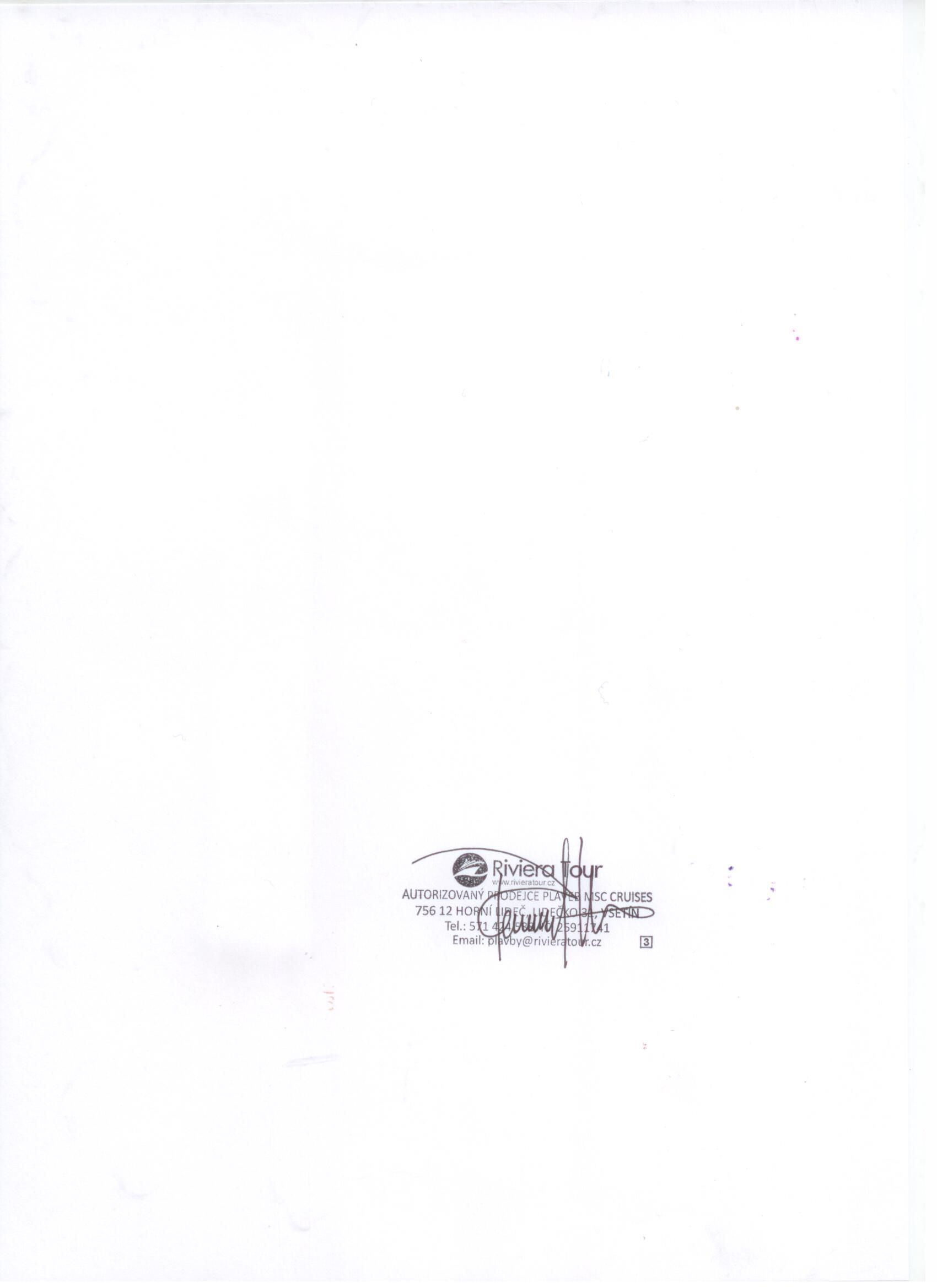 Datum: 5.5.2020  RIVIERA TOUR                                                                          Podpis:POTVRZENÍ ŽÁDOSTI O VYPLACENÍ CESTOVNÍHO POUKAZUCestovní kancelář na základě vzniklé situace COVID19 vystavila klientům poukaz na další plavbu. Zákazník však s odkazem na §3 zákona požaduje zrušení vystaveného poukazu a vrácení zaplacené zálohy zpět.  ŽÁDÁM TÍMTO CK RIVIERA TOUR  Cestovní kancelář odečte od zaplacených záloh výši cestovního pojištění, které není možno zrušit. Finanční prostředky zašle na výše uvedený účet klienta dle aktuálních možností, max. do 60 dnů po obnovení a znovuzprovoznění výletních plaveb v ČR, variabilním symbolem platby bude číslo cestovní smlouvy uvedené na této žádosti. Cestovní kancelář tímto potvrzuje svůj závazek vůči klientovi až do jeho úplného zaplacení. Zaplacením vyčísleného přeplatku jsou veškeré závazky a pohledávky mezi smluvními stranami narovnány.Úhradu přeplatku cestovní smlouvy proveďte :Úhradu prosím proveďte :  PLATÍ PRO ÚHRADY MIMO ČESKOU REPUBLIKUGENERAL DATA PROTECTION REGULATIONŽadatel touto žádostí poskytuje dobrovolně data za účelem zpracování jeho žádosti. Data budou použita za účelem zpracování dokladů a cestovních smluv a budou předána třetím osobám do zemí mimo prostor Evropské unie za účelem zpracování vstupních formalit a víz, za účelem poskytnutí služeb plavební společností nebo hotelem, přepravcem nebo dodavatelem dalších dílčích služeb. Dále je možno data použít pro případ zajištění bezpečnosti, ochrany majetku či zdraví, zákonných důvodů a pro osobní zpracování správcem dat. Tyto data nejsou poskytována třetím osobám pro komerční užití a s jejich obsahem je seznámena úzká skupina náležitě poučených osob. Objednavatel služby svým podpisem potvrzuje, že tomuto výkladu řádně porozuměl a uděluje tímto souhlas.Datum: 5.5.2020  RIVIERA TOUR                                                                          Podpis:POTVRZENÍ ŽÁDOSTI O VYPLACENÍ CESTOVNÍHO POUKAZUCestovní kancelář na základě vzniklé situace COVID19 vystavila klientům poukaz na další plavbu. Zákazník však s odkazem na §3 zákona požaduje zrušení vystaveného poukazu a vrácení zaplacené zálohy zpět.  ŽÁDÁM TÍMTO CK RIVIERA TOUR  Cestovní kancelář odečte od zaplacených záloh výši cestovního pojištění, které není možno zrušit. Finanční prostředky zašle na výše uvedený účet klienta dle aktuálních možností, max. do 60 dnů po obnovení a znovuzprovoznění výletních plaveb v ČR, variabilním symbolem platby bude číslo cestovní smlouvy uvedené na této žádosti. Cestovní kancelář tímto potvrzuje svůj závazek vůči klientovi až do jeho úplného zaplacení. Zaplacením vyčísleného přeplatku jsou veškeré závazky a pohledávky mezi smluvními stranami narovnány.Úhradu přeplatku cestovní smlouvy proveďte :Úhradu přeplatku cestovní smlouvy proveďte :GENERAL DATA PROTECTION REGULATIONŽadatel touto žádostí poskytuje dobrovolně data za účelem zpracování jeho žádosti. Data budou použita za účelem zpracování dokladů a cestovních smluv a budou předána třetím osobám do zemí mimo prostor Evropské unie za účelem zpracování vstupních formalit a víz, za účelem poskytnutí služeb plavební společností nebo hotelem, přepravcem nebo dodavatelem dalších dílčích služeb. Dále je možno data použít pro případ zajištění bezpečnosti, ochrany majetku či zdraví, zákonných důvodů a pro osobní zpracování správcem dat. Tyto data nejsou poskytována třetím osobám pro komerční užití a s jejich obsahem je seznámena úzká skupina náležitě poučených osob. Objednavatel služby svým podpisem potvrzuje, že tomuto výkladu řádně porozuměl a uděluje tímto souhlas.Datum: 5.5.2020  RIVIERA TOUR                                                                          Podpis:POTVRZENÍ ŽÁDOSTI O VYPLACENÍ CESTOVNÍHO POUKAZUCestovní kancelář na základě vzniklé situace COVID19 vystavila klientům poukaz na další plavbu. Zákazník však s odkazem na §3 zákona požaduje zrušení vystaveného poukazu a vrácení zaplacené zálohy zpět.  ŽÁDÁM TÍMTO CK RIVIERA TOUR  Cestovní kancelář odečte od zaplacených záloh výši cestovního pojištění, které není možno zrušit. Finanční prostředky zašle na výše uvedený účet klienta dle aktuálních možností, max. do 60 dnů po obnovení a znovuzprovoznění výletních plaveb v ČR, variabilním symbolem platby bude číslo cestovní smlouvy uvedené na této žádosti. Cestovní kancelář tímto potvrzuje svůj závazek vůči klientovi až do jeho úplného zaplacení. Zaplacením vyčísleného přeplatku jsou veškeré závazky a pohledávky mezi smluvními stranami narovnány.Úhradu přeplatku cestovní smlouvy proveďte :GENERAL DATA PROTECTION REGULATIONŽadatel touto žádostí poskytuje dobrovolně data za účelem zpracování jeho žádosti. Data budou použita za účelem zpracování dokladů a cestovních smluv a budou předána třetím osobám do zemí mimo prostor Evropské unie za účelem zpracování vstupních formalit a víz, za účelem poskytnutí služeb plavební společností nebo hotelem, přepravcem nebo dodavatelem dalších dílčích služeb. Dále je možno data použít pro případ zajištění bezpečnosti, ochrany majetku či zdraví, zákonných důvodů a pro osobní zpracování správcem dat. Tyto data nejsou poskytována třetím osobám pro komerční užití a s jejich obsahem je seznámena úzká skupina náležitě poučených osob. Objednavatel služby svým podpisem potvrzuje, že tomuto výkladu řádně porozuměl a uděluje tímto souhlas.Datum: 7.5.2020  RIVIERA TOUR                                                                          Podpis:POTVRZENÍ ŽÁDOSTI O VYPLACENÍ CESTOVNÍHO POUKAZUCestovní kancelář na základě vzniklé situace COVID19 vystavila klientům poukaz na další plavbu. Zákazník však s odkazem na §3 zákona požaduje zrušení vystaveného poukazu a vrácení zaplacené zálohy zpět.  ŽÁDÁM TÍMTO CK RIVIERA TOUR  Cestovní kancelář odečte od zaplacených záloh výši cestovního pojištění, které není možno zrušit. Finanční prostředky zašle na výše uvedený účet klienta dle aktuálních možností, max. do 60 dnů po obnovení a znovuzprovoznění výletních plaveb v ČR, variabilním symbolem platby bude číslo cestovní smlouvy uvedené na této žádosti. Cestovní kancelář tímto potvrzuje svůj závazek vůči klientovi až do jeho úplného zaplacení. Zaplacením vyčísleného přeplatku jsou veškeré závazky a pohledávky mezi smluvními stranami narovnány.Úhradu přeplatku cestovní smlouvy proveďte :GENERAL DATA PROTECTION REGULATIONŽadatel touto žádostí poskytuje dobrovolně data za účelem zpracování jeho žádosti. Data budou použita za účelem zpracování dokladů a cestovních smluv a budou předána třetím osobám do zemí mimo prostor Evropské unie za účelem zpracování vstupních formalit a víz, za účelem poskytnutí služeb plavební společností nebo hotelem, přepravcem nebo dodavatelem dalších dílčích služeb. Dále je možno data použít pro případ zajištění bezpečnosti, ochrany majetku či zdraví, zákonných důvodů a pro osobní zpracování správcem dat. Tyto data nejsou poskytována třetím osobám pro komerční užití a s jejich obsahem je seznámena úzká skupina náležitě poučených osob. Objednavatel služby svým podpisem potvrzuje, že tomuto výkladu řádně porozuměl a uděluje tímto souhlas.Datum: 7.5.2020  RIVIERA TOUR                                                                          Podpis:POTVRZENÍ ŽÁDOSTI O VYPLACENÍ CESTOVNÍHO POUKAZUCestovní kancelář na základě vzniklé situace COVID19 vystavila klientům poukaz na další plavbu. Zákazník však s odkazem na §3 zákona požaduje zrušení vystaveného poukazu a vrácení zaplacené zálohy zpět.  ŽÁDÁM TÍMTO CK RIVIERA TOUR  Cestovní kancelář odečte od zaplacených záloh výši cestovního pojištění, které není možno zrušit. Finanční prostředky zašle na výše uvedený účet klienta dle aktuálních možností, max. do 60 dnů po obnovení a znovuzprovoznění výletních plaveb v ČR, variabilním symbolem platby bude číslo cestovní smlouvy uvedené na této žádosti. Cestovní kancelář tímto potvrzuje svůj závazek vůči klientovi až do jeho úplného zaplacení. Zaplacením vyčísleného přeplatku jsou veškeré závazky a pohledávky mezi smluvními stranami narovnány.Úhradu přeplatku cestovní smlouvy proveďte :GENERAL DATA PROTECTION REGULATIONŽadatel touto žádostí poskytuje dobrovolně data za účelem zpracování jeho žádosti. Data budou použita za účelem zpracování dokladů a cestovních smluv a budou předána třetím osobám do zemí mimo prostor Evropské unie za účelem zpracování vstupních formalit a víz, za účelem poskytnutí služeb plavební společností nebo hotelem, přepravcem nebo dodavatelem dalších dílčích služeb. Dále je možno data použít pro případ zajištění bezpečnosti, ochrany majetku či zdraví, zákonných důvodů a pro osobní zpracování správcem dat. Tyto data nejsou poskytována třetím osobám pro komerční užití a s jejich obsahem je seznámena úzká skupina náležitě poučených osob. Objednavatel služby svým podpisem potvrzuje, že tomuto výkladu řádně porozuměl a uděluje tímto souhlas.Datum: 7.5.2020  RIVIERA TOUR                                                                          Podpis:POTVRZENÍ ŽÁDOSTI O VYPLACENÍ CESTOVNÍHO POUKAZUCestovní kancelář na základě vzniklé situace COVID19 vystavila klientům poukaz na další plavbu. Zákazník však s odkazem na §3 zákona požaduje zrušení vystaveného poukazu a vrácení zaplacené zálohy zpět.  ŽÁDÁM TÍMTO CK RIVIERA TOUR  Cestovní kancelář odečte od zaplacených záloh výši cestovního pojištění, které není možno zrušit. Finanční prostředky zašle na výše uvedený účet klienta dle aktuálních možností, max. do 60 dnů po obnovení a znovuzprovoznění výletních plaveb v ČR, variabilním symbolem platby bude číslo cestovní smlouvy uvedené na této žádosti. Cestovní kancelář tímto potvrzuje svůj závazek vůči klientovi až do jeho úplného zaplacení. Zaplacením vyčísleného přeplatku jsou veškeré závazky a pohledávky mezi smluvními stranami narovnány.Úhradu přeplatku cestovní smlouvy proveďte :GENERAL DATA PROTECTION REGULATIONŽadatel touto žádostí poskytuje dobrovolně data za účelem zpracování jeho žádosti. Data budou použita za účelem zpracování dokladů a cestovních smluv a budou předána třetím osobám do zemí mimo prostor Evropské unie za účelem zpracování vstupních formalit a víz, za účelem poskytnutí služeb plavební společností nebo hotelem, přepravcem nebo dodavatelem dalších dílčích služeb. Dále je možno data použít pro případ zajištění bezpečnosti, ochrany majetku či zdraví, zákonných důvodů a pro osobní zpracování správcem dat. Tyto data nejsou poskytována třetím osobám pro komerční užití a s jejich obsahem je seznámena úzká skupina náležitě poučených osob. Objednavatel služby svým podpisem potvrzuje, že tomuto výkladu řádně porozuměl a uděluje tímto souhlas.Datum: 7.5.2020  RIVIERA TOUR                                                                          Podpis:POTVRZENÍ ŽÁDOSTI O VYPLACENÍ CESTOVNÍHO POUKAZUCestovní kancelář na základě vzniklé situace COVID19 vystavila klientům poukaz na další plavbu. Zákazník však s odkazem na §3 zákona požaduje zrušení vystaveného poukazu a vrácení zaplacené zálohy zpět.  ŽÁDÁM TÍMTO CK RIVIERA TOUR  Cestovní kancelář odečte od zaplacených záloh výši cestovního pojištění, které není možno zrušit. Finanční prostředky zašle na výše uvedený účet klienta dle aktuálních možností, max. do 60 dnů po obnovení a znovuzprovoznění výletních plaveb v ČR, variabilním symbolem platby bude číslo cestovní smlouvy uvedené na této žádosti. Cestovní kancelář tímto potvrzuje svůj závazek vůči klientovi až do jeho úplného zaplacení. Zaplacením vyčísleného přeplatku jsou veškeré závazky a pohledávky mezi smluvními stranami narovnány.Úhradu přeplatku cestovní smlouvy proveďte :GENERAL DATA PROTECTION REGULATIONŽadatel touto žádostí poskytuje dobrovolně data za účelem zpracování jeho žádosti. Data budou použita za účelem zpracování dokladů a cestovních smluv a budou předána třetím osobám do zemí mimo prostor Evropské unie za účelem zpracování vstupních formalit a víz, za účelem poskytnutí služeb plavební společností nebo hotelem, přepravcem nebo dodavatelem dalších dílčích služeb. Dále je možno data použít pro případ zajištění bezpečnosti, ochrany majetku či zdraví, zákonných důvodů a pro osobní zpracování správcem dat. Tyto data nejsou poskytována třetím osobám pro komerční užití a s jejich obsahem je seznámena úzká skupina náležitě poučených osob. Objednavatel služby svým podpisem potvrzuje, že tomuto výkladu řádně porozuměl a uděluje tímto souhlas.Datum: 7.5.2020  RIVIERA TOUR                                                                          Podpis:POTVRZENÍ ŽÁDOSTI O VYPLACENÍ CESTOVNÍHO POUKAZUCestovní kancelář na základě vzniklé situace COVID19 vystavila klientům poukaz na další plavbu. Zákazník však s odkazem na §3 zákona požaduje zrušení vystaveného poukazu a vrácení zaplacené zálohy zpět.  ŽÁDÁM TÍMTO CK RIVIERA TOUR  Cestovní kancelář odečte od zaplacených záloh výši cestovního pojištění, které není možno zrušit. Finanční prostředky zašle na výše uvedený účet klienta dle aktuálních možností, max. do 60 dnů po obnovení a znovuzprovoznění výletních plaveb v ČR, variabilním symbolem platby bude číslo cestovní smlouvy uvedené na této žádosti. Cestovní kancelář tímto potvrzuje svůj závazek vůči klientovi až do jeho úplného zaplacení. Zaplacením vyčísleného přeplatku jsou veškeré závazky a pohledávky mezi smluvními stranami narovnány.Úhradu přeplatku cestovní smlouvy proveďte :GENERAL DATA PROTECTION REGULATIONŽadatel touto žádostí poskytuje dobrovolně data za účelem zpracování jeho žádosti. Data budou použita za účelem zpracování dokladů a cestovních smluv a budou předána třetím osobám do zemí mimo prostor Evropské unie za účelem zpracování vstupních formalit a víz, za účelem poskytnutí služeb plavební společností nebo hotelem, přepravcem nebo dodavatelem dalších dílčích služeb. Dále je možno data použít pro případ zajištění bezpečnosti, ochrany majetku či zdraví, zákonných důvodů a pro osobní zpracování správcem dat. Tyto data nejsou poskytována třetím osobám pro komerční užití a s jejich obsahem je seznámena úzká skupina náležitě poučených osob. Objednavatel služby svým podpisem potvrzuje, že tomuto výkladu řádně porozuměl a uděluje tímto souhlas.Datum: 7.5.2020  RIVIERA TOUR                                                                          Podpis:POTVRZENÍ ŽÁDOSTI O VYPLACENÍ CESTOVNÍHO POUKAZUCestovní kancelář na základě vzniklé situace COVID19 vystavila klientům poukaz na další plavbu. Zákazník však s odkazem na §3 zákona požaduje zrušení vystaveného poukazu a vrácení zaplacené zálohy zpět.  ŽÁDÁM TÍMTO CK RIVIERA TOUR  Cestovní kancelář odečte od zaplacených záloh výši cestovního pojištění, které není možno zrušit. Finanční prostředky zašle na výše uvedený účet klienta dle aktuálních možností, max. do 60 dnů po obnovení a znovuzprovoznění výletních plaveb v ČR, variabilním symbolem platby bude číslo cestovní smlouvy uvedené na této žádosti. Cestovní kancelář tímto potvrzuje svůj závazek vůči klientovi až do jeho úplného zaplacení. Zaplacením vyčísleného přeplatku jsou veškeré závazky a pohledávky mezi smluvními stranami narovnány.Úhradu přeplatku cestovní smlouvy proveďte :GENERAL DATA PROTECTION REGULATIONŽadatel touto žádostí poskytuje dobrovolně data za účelem zpracování jeho žádosti. Data budou použita za účelem zpracování dokladů a cestovních smluv a budou předána třetím osobám do zemí mimo prostor Evropské unie za účelem zpracování vstupních formalit a víz, za účelem poskytnutí služeb plavební společností nebo hotelem, přepravcem nebo dodavatelem dalších dílčích služeb. Dále je možno data použít pro případ zajištění bezpečnosti, ochrany majetku či zdraví, zákonných důvodů a pro osobní zpracování správcem dat. Tyto data nejsou poskytována třetím osobám pro komerční užití a s jejich obsahem je seznámena úzká skupina náležitě poučených osob. Objednavatel služby svým podpisem potvrzuje, že tomuto výkladu řádně porozuměl a uděluje tímto souhlas.Datum: 7.5.2020  RIVIERA TOUR                                                                          Podpis:POTVRZENÍ ŽÁDOSTI O VYPLACENÍ CESTOVNÍHO POUKAZUCestovní kancelář na základě vzniklé situace COVID19 vystavila klientům poukaz na další plavbu. Zákazník však s odkazem na §3 zákona požaduje zrušení vystaveného poukazu a vrácení zaplacené zálohy zpět.  ŽÁDÁM TÍMTO CK RIVIERA TOUR  Cestovní kancelář odečte od zaplacených záloh výši cestovního pojištění, které není možno zrušit. Finanční prostředky zašle na výše uvedený účet klienta dle aktuálních možností, max. do 60 dnů po obnovení a znovuzprovoznění výletních plaveb v ČR, variabilním symbolem platby bude číslo cestovní smlouvy uvedené na této žádosti. Cestovní kancelář tímto potvrzuje svůj závazek vůči klientovi až do jeho úplného zaplacení. Zaplacením vyčísleného přeplatku jsou veškeré závazky a pohledávky mezi smluvními stranami narovnány.Úhradu přeplatku cestovní smlouvy proveďte :GENERAL DATA PROTECTION REGULATIONŽadatel touto žádostí poskytuje dobrovolně data za účelem zpracování jeho žádosti. Data budou použita za účelem zpracování dokladů a cestovních smluv a budou předána třetím osobám do zemí mimo prostor Evropské unie za účelem zpracování vstupních formalit a víz, za účelem poskytnutí služeb plavební společností nebo hotelem, přepravcem nebo dodavatelem dalších dílčích služeb. Dále je možno data použít pro případ zajištění bezpečnosti, ochrany majetku či zdraví, zákonných důvodů a pro osobní zpracování správcem dat. Tyto data nejsou poskytována třetím osobám pro komerční užití a s jejich obsahem je seznámena úzká skupina náležitě poučených osob. Objednavatel služby svým podpisem potvrzuje, že tomuto výkladu řádně porozuměl a uděluje tímto souhlas.Datum: 7.5.2020  RIVIERA TOUR                                                                          Podpis:POTVRZENÍ ŽÁDOSTI O VYPLACENÍ CESTOVNÍHO POUKAZUCestovní kancelář na základě vzniklé situace COVID19 vystavila klientům poukaz na další plavbu. Zákazník však s odkazem na §3 zákona požaduje zrušení vystaveného poukazu a vrácení zaplacené zálohy zpět.  ŽÁDÁM TÍMTO CK RIVIERA TOUR  Cestovní kancelář odečte od zaplacených záloh výši cestovního pojištění, které není možno zrušit. Finanční prostředky zašle na výše uvedený účet klienta dle aktuálních možností, max. do 60 dnů po obnovení a znovuzprovoznění výletních plaveb v ČR, variabilním symbolem platby bude číslo cestovní smlouvy uvedené na této žádosti. Cestovní kancelář tímto potvrzuje svůj závazek vůči klientovi až do jeho úplného zaplacení. Zaplacením vyčísleného přeplatku jsou veškeré závazky a pohledávky mezi smluvními stranami narovnány.Úhradu přeplatku cestovní smlouvy proveďte :GENERAL DATA PROTECTION REGULATIONŽadatel touto žádostí poskytuje dobrovolně data za účelem zpracování jeho žádosti. Data budou použita za účelem zpracování dokladů a cestovních smluv a budou předána třetím osobám do zemí mimo prostor Evropské unie za účelem zpracování vstupních formalit a víz, za účelem poskytnutí služeb plavební společností nebo hotelem, přepravcem nebo dodavatelem dalších dílčích služeb. Dále je možno data použít pro případ zajištění bezpečnosti, ochrany majetku či zdraví, zákonných důvodů a pro osobní zpracování správcem dat. Tyto data nejsou poskytována třetím osobám pro komerční užití a s jejich obsahem je seznámena úzká skupina náležitě poučených osob. Objednavatel služby svým podpisem potvrzuje, že tomuto výkladu řádně porozuměl a uděluje tímto souhlas.Datum: 7.5.2020  RIVIERA TOUR                                                                          Podpis:POTVRZENÍ ŽÁDOSTI O VYPLACENÍ CESTOVNÍHO POUKAZUCestovní kancelář na základě vzniklé situace COVID19 vystavila klientům poukaz na další plavbu. Zákazník však s odkazem na §3 zákona požaduje zrušení vystaveného poukazu a vrácení zaplacené zálohy zpět.  ŽÁDÁM TÍMTO CK RIVIERA TOUR  Cestovní kancelář odečte od zaplacených záloh výši cestovního pojištění, které není možno zrušit. Finanční prostředky zašle na výše uvedený účet klienta dle aktuálních možností, max. do 60 dnů po obnovení a znovuzprovoznění výletních plaveb v ČR, variabilním symbolem platby bude číslo cestovní smlouvy uvedené na této žádosti. Cestovní kancelář tímto potvrzuje svůj závazek vůči klientovi až do jeho úplného zaplacení. Zaplacením vyčísleného přeplatku jsou veškeré závazky a pohledávky mezi smluvními stranami narovnány.Úhradu přeplatku cestovní smlouvy proveďte :GENERAL DATA PROTECTION REGULATIONŽadatel touto žádostí poskytuje dobrovolně data za účelem zpracování jeho žádosti. Data budou použita za účelem zpracování dokladů a cestovních smluv a budou předána třetím osobám do zemí mimo prostor Evropské unie za účelem zpracování vstupních formalit a víz, za účelem poskytnutí služeb plavební společností nebo hotelem, přepravcem nebo dodavatelem dalších dílčích služeb. Dále je možno data použít pro případ zajištění bezpečnosti, ochrany majetku či zdraví, zákonných důvodů a pro osobní zpracování správcem dat. Tyto data nejsou poskytována třetím osobám pro komerční užití a s jejich obsahem je seznámena úzká skupina náležitě poučených osob. Objednavatel služby svým podpisem potvrzuje, že tomuto výkladu řádně porozuměl a uděluje tímto souhlas.Datum: 7.5.2020  RIVIERA TOUR                                                                          Podpis:POTVRZENÍ ŽÁDOSTI O VYPLACENÍ CESTOVNÍHO POUKAZUCestovní kancelář na základě vzniklé situace COVID19 vystavila klientům poukaz na další plavbu. Zákazník však s odkazem na §3 zákona požaduje zrušení vystaveného poukazu a vrácení zaplacené zálohy zpět.  ŽÁDÁM TÍMTO CK RIVIERA TOUR  Cestovní kancelář odečte od zaplacených záloh výši cestovního pojištění, které není možno zrušit. Finanční prostředky zašle na výše uvedený účet klienta dle aktuálních možností, max. do 60 dnů po obnovení a znovuzprovoznění výletních plaveb v ČR, variabilním symbolem platby bude číslo cestovní smlouvy uvedené na této žádosti. Cestovní kancelář tímto potvrzuje svůj závazek vůči klientovi až do jeho úplného zaplacení. Zaplacením vyčísleného přeplatku jsou veškeré závazky a pohledávky mezi smluvními stranami narovnány.Úhradu přeplatku cestovní smlouvy proveďte :GENERAL DATA PROTECTION REGULATIONŽadatel touto žádostí poskytuje dobrovolně data za účelem zpracování jeho žádosti. Data budou použita za účelem zpracování dokladů a cestovních smluv a budou předána třetím osobám do zemí mimo prostor Evropské unie za účelem zpracování vstupních formalit a víz, za účelem poskytnutí služeb plavební společností nebo hotelem, přepravcem nebo dodavatelem dalších dílčích služeb. Dále je možno data použít pro případ zajištění bezpečnosti, ochrany majetku či zdraví, zákonných důvodů a pro osobní zpracování správcem dat. Tyto data nejsou poskytována třetím osobám pro komerční užití a s jejich obsahem je seznámena úzká skupina náležitě poučených osob. Objednavatel služby svým podpisem potvrzuje, že tomuto výkladu řádně porozuměl a uděluje tímto souhlas.Datum: 21.5.2020  RIVIERA TOUR                                                                          Podpis:POTVRZENÍ ŽÁDOSTI O VYPLACENÍ CESTOVNÍHO POUKAZUCestovní kancelář na základě vzniklé situace COVID19 vystavila klientům poukaz na další plavbu. Zákazník však s odkazem na §3 zákona požaduje zrušení vystaveného poukazu a vrácení zaplacené zálohy zpět.  ŽÁDÁM TÍMTO CK RIVIERA TOUR  Cestovní kancelář odečte od zaplacených záloh výši cestovního pojištění, které není možno zrušit. Finanční prostředky zašle na výše uvedený účet klienta dle aktuálních možností, max. do 60 dnů po obnovení a znovuzprovoznění výletních plaveb v ČR, variabilním symbolem platby bude číslo cestovní smlouvy uvedené na této žádosti. Cestovní kancelář tímto potvrzuje svůj závazek vůči klientovi až do jeho úplného zaplacení. Zaplacením vyčísleného přeplatku jsou veškeré závazky a pohledávky mezi smluvními stranami narovnány.Úhradu přeplatku cestovní smlouvy proveďte :GENERAL DATA PROTECTION REGULATIONŽadatel touto žádostí poskytuje dobrovolně data za účelem zpracování jeho žádosti. Data budou použita za účelem zpracování dokladů a cestovních smluv a budou předána třetím osobám do zemí mimo prostor Evropské unie za účelem zpracování vstupních formalit a víz, za účelem poskytnutí služeb plavební společností nebo hotelem, přepravcem nebo dodavatelem dalších dílčích služeb. Dále je možno data použít pro případ zajištění bezpečnosti, ochrany majetku či zdraví, zákonných důvodů a pro osobní zpracování správcem dat. Tyto data nejsou poskytována třetím osobám pro komerční užití a s jejich obsahem je seznámena úzká skupina náležitě poučených osob. Objednavatel služby svým podpisem potvrzuje, že tomuto výkladu řádně porozuměl a uděluje tímto souhlas.Datum: 18.5.2020  RIVIERA TOUR                                                                          Podpis:,POTVRZENÍ ŽÁDOSTI O VYPLACENÍ CESTOVNÍHO POUKAZUCestovní kancelář na základě vzniklé situace COVID19 vystavila klientům poukaz na další plavbu. Zákazník však s odkazem na §3 zákona požaduje zrušení vystaveného poukazu a vrácení zaplacené zálohy zpět.  ŽÁDÁM TÍMTO CK RIVIERA TOUR  Cestovní kancelář odečte od zaplacených záloh výši cestovního pojištění, které není možno zrušit. Finanční prostředky zašle na výše uvedený účet klienta dle aktuálních možností, max. do 60 dnů po obnovení a znovuzprovoznění výletních plaveb v ČR, variabilním symbolem platby bude číslo cestovní smlouvy uvedené na této žádosti. Cestovní kancelář tímto potvrzuje svůj závazek vůči klientovi až do jeho úplného zaplacení. Zaplacením vyčísleného přeplatku jsou veškeré závazky a pohledávky mezi smluvními stranami narovnány.Úhradu přeplatku cestovní smlouvy proveďte :GENERAL DATA PROTECTION REGULATIONŽadatel touto žádostí poskytuje dobrovolně data za účelem zpracování jeho žádosti. Data budou použita za účelem zpracování dokladů a cestovních smluv a budou předána třetím osobám do zemí mimo prostor Evropské unie za účelem zpracování vstupních formalit a víz, za účelem poskytnutí služeb plavební společností nebo hotelem, přepravcem nebo dodavatelem dalších dílčích služeb. Dále je možno data použít pro případ zajištění bezpečnosti, ochrany majetku či zdraví, zákonných důvodů a pro osobní zpracování správcem dat. Tyto data nejsou poskytována třetím osobám pro komerční užití a s jejich obsahem je seznámena úzká skupina náležitě poučených osob. Objednavatel služby svým podpisem potvrzuje, že tomuto výkladu řádně porozuměl a uděluje tímto souhlas.Datum: 18.5.2020  RIVIERA TOUR                                                                          Podpis:POTVRZENÍ ŽÁDOSTI O VYPLACENÍ CESTOVNÍHO POUKAZUCestovní kancelář na základě vzniklé situace COVID19 vystavila klientům poukaz na další plavbu. Zákazník však s odkazem na §3 zákona požaduje zrušení vystaveného poukazu a vrácení zaplacené zálohy zpět.  ŽÁDÁM TÍMTO CK RIVIERA TOUR  Cestovní kancelář odečte od zaplacených záloh výši cestovního pojištění, které není možno zrušit. Finanční prostředky zašle na výše uvedený účet klienta dle aktuálních možností, max. do 60 dnů po obnovení a znovuzprovoznění výletních plaveb v ČR, variabilním symbolem platby bude číslo cestovní smlouvy uvedené na této žádosti. Cestovní kancelář tímto potvrzuje svůj závazek vůči klientovi až do jeho úplného zaplacení. Zaplacením vyčísleného přeplatku jsou veškeré závazky a pohledávky mezi smluvními stranami narovnány.Úhradu přeplatku cestovní smlouvy proveďte :GENERAL DATA PROTECTION REGULATIONŽadatel touto žádostí poskytuje dobrovolně data za účelem zpracování jeho žádosti. Data budou použita za účelem zpracování dokladů a cestovních smluv a budou předána třetím osobám do zemí mimo prostor Evropské unie za účelem zpracování vstupních formalit a víz, za účelem poskytnutí služeb plavební společností nebo hotelem, přepravcem nebo dodavatelem dalších dílčích služeb. Dále je možno data použít pro případ zajištění bezpečnosti, ochrany majetku či zdraví, zákonných důvodů a pro osobní zpracování správcem dat. Tyto data nejsou poskytována třetím osobám pro komerční užití a s jejich obsahem je seznámena úzká skupina náležitě poučených osob. Objednavatel služby svým podpisem potvrzuje, že tomuto výkladu řádně porozuměl a uděluje tímto souhlas.Datum: 26.5.2020  RIVIERA TOUR                                                                          Podpis:POTVRZENÍ ŽÁDOSTI O VYPLACENÍ CESTOVNÍHO POUKAZUCestovní kancelář na základě vzniklé situace COVID19 vystavila klientům poukaz na další plavbu. Zákazník však s odkazem na §3 zákona požaduje zrušení vystaveného poukazu a vrácení zaplacené zálohy zpět.  ŽÁDÁM TÍMTO CK RIVIERA TOUR  Cestovní kancelář odečte od zaplacených záloh výši cestovního pojištění, které není možno zrušit. Finanční prostředky zašle na výše uvedený účet klienta dle aktuálních možností, max. do 60 dnů po obnovení a znovuzprovoznění výletních plaveb v ČR, variabilním symbolem platby bude číslo cestovní smlouvy uvedené na této žádosti. Cestovní kancelář tímto potvrzuje svůj závazek vůči klientovi až do jeho úplného zaplacení. Zaplacením vyčísleného přeplatku jsou veškeré závazky a pohledávky mezi smluvními stranami narovnány.Úhradu přeplatku cestovní smlouvy proveďte :GENERAL DATA PROTECTION REGULATIONŽadatel touto žádostí poskytuje dobrovolně data za účelem zpracování jeho žádosti. Data budou použita za účelem zpracování dokladů a cestovních smluv a budou předána třetím osobám do zemí mimo prostor Evropské unie za účelem zpracování vstupních formalit a víz, za účelem poskytnutí služeb plavební společností nebo hotelem, přepravcem nebo dodavatelem dalších dílčích služeb. Dále je možno data použít pro případ zajištění bezpečnosti, ochrany majetku či zdraví, zákonných důvodů a pro osobní zpracování správcem dat. Tyto data nejsou poskytována třetím osobám pro komerční užití a s jejich obsahem je seznámena úzká skupina náležitě poučených osob. Objednavatel služby svým podpisem potvrzuje, že tomuto výkladu řádně porozuměl a uděluje tímto souhlas.Datum: 26.5.2020  RIVIERA TOUR                                                                          Podpis:POTVRZENÍ ŽÁDOSTI O VYPLACENÍ CESTOVNÍHO POUKAZUCestovní kancelář na základě vzniklé situace COVID19 vystavila klientům poukaz na další plavbu. Zákazník však s odkazem na §3 zákona požaduje zrušení vystaveného poukazu a vrácení zaplacené zálohy zpět.  ŽÁDÁM TÍMTO CK RIVIERA TOUR  Cestovní kancelář odečte od zaplacených záloh výši cestovního pojištění, které není možno zrušit. Finanční prostředky zašle na výše uvedený účet klienta dle aktuálních možností, max. do 60 dnů po obnovení a znovuzprovoznění výletních plaveb v ČR, variabilním symbolem platby bude číslo cestovní smlouvy uvedené na této žádosti. Cestovní kancelář tímto potvrzuje svůj závazek vůči klientovi až do jeho úplného zaplacení. Zaplacením vyčísleného přeplatku jsou veškeré závazky a pohledávky mezi smluvními stranami narovnány.Úhradu přeplatku cestovní smlouvy proveďte :GENERAL DATA PROTECTION REGULATIONŽadatel touto žádostí poskytuje dobrovolně data za účelem zpracování jeho žádosti. Data budou použita za účelem zpracování dokladů a cestovních smluv a budou předána třetím osobám do zemí mimo prostor Evropské unie za účelem zpracování vstupních formalit a víz, za účelem poskytnutí služeb plavební společností nebo hotelem, přepravcem nebo dodavatelem dalších dílčích služeb. Dále je možno data použít pro případ zajištění bezpečnosti, ochrany majetku či zdraví, zákonných důvodů a pro osobní zpracování správcem dat. Tyto data nejsou poskytována třetím osobám pro komerční užití a s jejich obsahem je seznámena úzká skupina náležitě poučených osob. Objednavatel služby svým podpisem potvrzuje, že tomuto výkladu řádně porozuměl a uděluje tímto souhlas.Datum: 2.6.2020  RIVIERA TOUR                                                                          Podpis:POTVRZENÍ ŽÁDOSTI O VYPLACENÍ CESTOVNÍHO POUKAZUCestovní kancelář na základě vzniklé situace COVID19 vystavila klientům poukaz na další plavbu. Zákazník však s odkazem na §3 zákona požaduje zrušení vystaveného poukazu a vrácení zaplacené zálohy zpět.  ŽÁDÁM TÍMTO CK RIVIERA TOUR  Cestovní kancelář odečte od zaplacených záloh výši cestovního pojištění, které není možno zrušit. Finanční prostředky zašle na výše uvedený účet klienta dle aktuálních možností, max. do 30 dnů po obnovení a znovuzprovoznění výletních plaveb v ČR, variabilním symbolem platby bude číslo cestovní smlouvy uvedené na této žádosti. Cestovní kancelář tímto potvrzuje svůj závazek vůči klientovi až do jeho úplného zaplacení. Zaplacením vyčísleného přeplatku jsou veškeré závazky a pohledávky mezi smluvními stranami narovnány.Úhradu přeplatku cestovní smlouvy proveďte :GENERAL DATA PROTECTION REGULATIONŽadatel touto žádostí poskytuje dobrovolně data za účelem zpracování jeho žádosti. Data budou použita za účelem zpracování dokladů a cestovních smluv a budou předána třetím osobám do zemí mimo prostor Evropské unie za účelem zpracování vstupních formalit a víz, za účelem poskytnutí služeb plavební společností nebo hotelem, přepravcem nebo dodavatelem dalších dílčích služeb. Dále je možno data použít pro případ zajištění bezpečnosti, ochrany majetku či zdraví, zákonných důvodů a pro osobní zpracování správcem dat. Tyto data nejsou poskytována třetím osobám pro komerční užití a s jejich obsahem je seznámena úzká skupina náležitě poučených osob. Objednavatel služby svým podpisem potvrzuje, že tomuto výkladu řádně porozuměl a uděluje tímto souhlas.Datum: 10.6.2020  RIVIERA TOUR                                                                          Podpis:POTVRZENÍ ŽÁDOSTI O VYPLACENÍ CESTOVNÍ SMLOUVYCestovní kancelář na základě vzniklé situace COVID19 vystavila klientům poukaz na další plavbu. Zákazník však s odkazem na §3 zákona požaduje zrušení vystaveného poukazu a vrácení zaplacené zálohy zpět.  ŽÁDÁM TÍMTO CK RIVIERA TOUR  Cestovní kancelář odečte od zaplacených záloh výši cestovního pojištění, které není možno zrušit. Finanční prostředky zašle na výše uvedený účet klienta dle aktuálních možností, max. do 30 dnů po obnovení a znovuzprovoznění výletních plaveb v ČR, variabilním symbolem platby bude číslo cestovní smlouvy uvedené na této žádosti. Cestovní kancelář tímto potvrzuje svůj závazek vůči klientovi až do jeho úplného zaplacení. Zaplacením vyčísleného přeplatku jsou veškeré závazky a pohledávky mezi smluvními stranami narovnány.Úhradu přeplatku cestovní smlouvy proveďte :GENERAL DATA PROTECTION REGULATIONŽadatel touto žádostí poskytuje dobrovolně data za účelem zpracování jeho žádosti. Data budou použita za účelem zpracování dokladů a cestovních smluv a budou předána třetím osobám do zemí mimo prostor Evropské unie za účelem zpracování vstupních formalit a víz, za účelem poskytnutí služeb plavební společností nebo hotelem, přepravcem nebo dodavatelem dalších dílčích služeb. Dále je možno data použít pro případ zajištění bezpečnosti, ochrany majetku či zdraví, zákonných důvodů a pro osobní zpracování správcem dat. Tyto data nejsou poskytována třetím osobám pro komerční užití a s jejich obsahem je seznámena úzká skupina náležitě poučených osob. Objednavatel služby svým podpisem potvrzuje, že tomuto výkladu řádně porozuměl a uděluje tímto souhlas.Datum: 17.6.2020  RIVIERA TOUR                                                                          Podpis:POTVRZENÍ ŽÁDOSTI O VYPLACENÍ CESTOVNÍ SMLOUVYCestovní kancelář na základě vzniklé situace COVID19 vystavila klientům poukaz na další plavbu. Zákazník však s odkazem na §3 zákona požaduje zrušení vystaveného poukazu a vrácení zaplacené zálohy zpět.  ŽÁDÁM TÍMTO CK RIVIERA TOUR  Cestovní kancelář odečte od zaplacených záloh výši cestovního pojištění, které není možno zrušit. Finanční prostředky zašle na výše uvedený účet klienta dle aktuálních možností, max. do 30 dnů po obnovení a znovuzprovoznění výletních plaveb v ČR, variabilním symbolem platby bude číslo cestovní smlouvy uvedené na této žádosti. Cestovní kancelář tímto potvrzuje svůj závazek vůči klientovi až do jeho úplného zaplacení. Zaplacením vyčísleného přeplatku jsou veškeré závazky a pohledávky mezi smluvními stranami narovnány.Úhradu přeplatku cestovní smlouvy proveďte :GENERAL DATA PROTECTION REGULATIONŽadatel touto žádostí poskytuje dobrovolně data za účelem zpracování jeho žádosti. Data budou použita za účelem zpracování dokladů a cestovních smluv a budou předána třetím osobám do zemí mimo prostor Evropské unie za účelem zpracování vstupních formalit a víz, za účelem poskytnutí služeb plavební společností nebo hotelem, přepravcem nebo dodavatelem dalších dílčích služeb. Dále je možno data použít pro případ zajištění bezpečnosti, ochrany majetku či zdraví, zákonných důvodů a pro osobní zpracování správcem dat. Tyto data nejsou poskytována třetím osobám pro komerční užití a s jejich obsahem je seznámena úzká skupina náležitě poučených osob. Objednavatel služby svým podpisem potvrzuje, že tomuto výkladu řádně porozuměl a uděluje tímto souhlas.Datum: 22.6.2020  RIVIERA TOUR                                                                          Podpis:POTVRZENÍ ŽÁDOSTI O VYPLACENÍ CESTOVNÍ SMLOUVYCestovní kancelář na základě vzniklé situace COVID19 vystavila klientům poukaz na další plavbu. Zákazník však s odkazem na §3 zákona požaduje zrušení vystaveného poukazu a vrácení zaplacené zálohy zpět.  ŽÁDÁM TÍMTO CK RIVIERA TOUR  Cestovní kancelář odečte od zaplacených záloh výši cestovního pojištění, které není možno zrušit. Finanční prostředky zašle na výše uvedený účet klienta dle aktuálních možností, max. do 30 dnů po obnovení a znovuzprovoznění výletních plaveb v ČR, variabilním symbolem platby bude číslo cestovní smlouvy uvedené na této žádosti. Cestovní kancelář tímto potvrzuje svůj závazek vůči klientovi až do jeho úplného zaplacení. Zaplacením vyčísleného přeplatku jsou veškeré závazky a pohledávky mezi smluvními stranami narovnány.Úhradu přeplatku cestovní smlouvy proveďte :GENERAL DATA PROTECTION REGULATIONŽadatel touto žádostí poskytuje dobrovolně data za účelem zpracování jeho žádosti. Data budou použita za účelem zpracování dokladů a cestovních smluv a budou předána třetím osobám do zemí mimo prostor Evropské unie za účelem zpracování vstupních formalit a víz, za účelem poskytnutí služeb plavební společností nebo hotelem, přepravcem nebo dodavatelem dalších dílčích služeb. Dále je možno data použít pro případ zajištění bezpečnosti, ochrany majetku či zdraví, zákonných důvodů a pro osobní zpracování správcem dat. Tyto data nejsou poskytována třetím osobám pro komerční užití a s jejich obsahem je seznámena úzká skupina náležitě poučených osob. Objednavatel služby svým podpisem potvrzuje, že tomuto výkladu řádně porozuměl a uděluje tímto souhlas.Datum: 22.6.2020  RIVIERA TOUR                                                                          Podpis:POTVRZENÍ ŽÁDOSTI O VYPLACENÍ CESTOVNÍ SMLOUVYCestovní kancelář na základě vzniklé situace COVID19 vystavila klientům poukaz na další plavbu. Zákazník však s odkazem na §3 zákona požaduje zrušení vystaveného poukazu a vrácení zaplacené zálohy zpět.  ŽÁDÁM TÍMTO CK RIVIERA TOUR  Cestovní kancelář odečte od zaplacených záloh výši cestovního pojištění, které není možno zrušit. Finanční prostředky zašle na výše uvedený účet klienta dle aktuálních možností, max. do 30 dnů po obnovení a znovuzprovoznění výletních plaveb v ČR, variabilním symbolem platby bude číslo cestovní smlouvy uvedené na této žádosti. Cestovní kancelář tímto potvrzuje svůj závazek vůči klientovi až do jeho úplného zaplacení. Zaplacením vyčísleného přeplatku jsou veškeré závazky a pohledávky mezi smluvními stranami narovnány.Úhradu přeplatku cestovní smlouvy proveďte :GENERAL DATA PROTECTION REGULATIONŽadatel touto žádostí poskytuje dobrovolně data za účelem zpracování jeho žádosti. Data budou použita za účelem zpracování dokladů a cestovních smluv a budou předána třetím osobám do zemí mimo prostor Evropské unie za účelem zpracování vstupních formalit a víz, za účelem poskytnutí služeb plavební společností nebo hotelem, přepravcem nebo dodavatelem dalších dílčích služeb. Dále je možno data použít pro případ zajištění bezpečnosti, ochrany majetku či zdraví, zákonných důvodů a pro osobní zpracování správcem dat. Tyto data nejsou poskytována třetím osobám pro komerční užití a s jejich obsahem je seznámena úzká skupina náležitě poučených osob. Objednavatel služby svým podpisem potvrzuje, že tomuto výkladu řádně porozuměl a uděluje tímto souhlas.Datum: 25.6.2020  RIVIERA TOUR                                                                          Podpis:POTVRZENÍ ŽÁDOSTI O VYPLACENÍ CESTOVNÍ SMLOUVYCestovní kancelář na základě vzniklé situace COVID19 vystavila klientům poukaz na další plavbu. Zákazník však s odkazem na §3 zákona požaduje zrušení vystaveného poukazu a vrácení zaplacené zálohy zpět.  ŽÁDÁM TÍMTO CK RIVIERA TOUR  Cestovní kancelář odečte od zaplacených záloh výši cestovního pojištění, které není možno zrušit. Finanční prostředky zašle na výše uvedený účet klienta dle aktuálních možností, max. do 30 dnů po obnovení a znovuzprovoznění výletních plaveb v ČR, variabilním symbolem platby bude číslo cestovní smlouvy uvedené na této žádosti. Cestovní kancelář tímto potvrzuje svůj závazek vůči klientovi až do jeho úplného zaplacení. Zaplacením vyčísleného přeplatku jsou veškeré závazky a pohledávky mezi smluvními stranami narovnány.Úhradu přeplatku cestovní smlouvy proveďte :GENERAL DATA PROTECTION REGULATIONŽadatel touto žádostí poskytuje dobrovolně data za účelem zpracování jeho žádosti. Data budou použita za účelem zpracování dokladů a cestovních smluv a budou předána třetím osobám do zemí mimo prostor Evropské unie za účelem zpracování vstupních formalit a víz, za účelem poskytnutí služeb plavební společností nebo hotelem, přepravcem nebo dodavatelem dalších dílčích služeb. Dále je možno data použít pro případ zajištění bezpečnosti, ochrany majetku či zdraví, zákonných důvodů a pro osobní zpracování správcem dat. Tyto data nejsou poskytována třetím osobám pro komerční užití a s jejich obsahem je seznámena úzká skupina náležitě poučených osob. Objednavatel služby svým podpisem potvrzuje, že tomuto výkladu řádně porozuměl a uděluje tímto souhlas.Datum: 26.6.2020  RIVIERA TOUR                                                                          Podpis:POTVRZENÍ ŽÁDOSTI O VYPLACENÍ        27CESTOVNÍ SMLOUVYCestovní kancelář na základě vzniklé situace COVID19 vystavila klientům poukaz na další plavbu. Zákazník však s odkazem na §3 zákona požaduje zrušení vystaveného poukazu a vrácení zaplacené zálohy zpět.  ŽÁDÁM TÍMTO CK RIVIERA TOUR  Cestovní kancelář odečte od zaplacených záloh výši cestovního pojištění, které není možno zrušit. Finanční prostředky zašle na výše uvedený účet klienta dle aktuálních možností, max. do 30 dnů po obnovení a znovuzprovoznění výletních plaveb v ČR, variabilním symbolem platby bude číslo cestovní smlouvy uvedené na této žádosti. Cestovní kancelář tímto potvrzuje svůj závazek vůči klientovi až do jeho úplného zaplacení. Zaplacením vyčísleného přeplatku jsou veškeré závazky a pohledávky mezi smluvními stranami narovnány.Úhradu přeplatku cestovní smlouvy proveďte :GENERAL DATA PROTECTION REGULATIONŽadatel touto žádostí poskytuje dobrovolně data za účelem zpracování jeho žádosti. Data budou použita za účelem zpracování dokladů a cestovních smluv a budou předána třetím osobám do zemí mimo prostor Evropské unie za účelem zpracování vstupních formalit a víz, za účelem poskytnutí služeb plavební společností nebo hotelem, přepravcem nebo dodavatelem dalších dílčích služeb. Dále je možno data použít pro případ zajištění bezpečnosti, ochrany majetku či zdraví, zákonných důvodů a pro osobní zpracování správcem dat. Tyto data nejsou poskytována třetím osobám pro komerční užití a s jejich obsahem je seznámena úzká skupina náležitě poučených osob. Objednavatel služby svým podpisem potvrzuje, že tomuto výkladu řádně porozuměl a uděluje tímto souhlas.Datum: 26.6.2020  RIVIERA TOUR                                                                          Podpis:Objednavatel : jméno a příjmeníČíslo cestovní smlouvyČíslo vystaveného poukazuDůvod zrušeníOznačtě správný údaj.U ** je nutno písemně doložit .**zdravotní postižení  věk nad 65 let  jiný důvodCelkem zaplacené zálohy Cena pojištěníK úhradě ve prospěch účtu klienta-přeplatekČíslo účtu                                                         /  Název bankyIBANBIC (SWIFT)NÁZEV UČTUNÁZEV BANKYZEMĚObjednavatel : jméno a příjmeníLUBOMÍR ŠEDRLAČíslo cestovní smlouvy708904Číslo vystaveného poukazu100708904Důvod zrušeníOznačtě správný údaj.U ** je nutno písemně doložit .*osoba starší 65 let Celkem zaplacené zálohy 79.060,-KčCena pojištění     1.900,-Kč K úhradě ve prospěch účtu klienta-přeplatek  77.160,-Kč                                        Číslo účtu                8908834001/5500  Název bankyIBANBIC (SWIFT)NÁZEV UČTUNÁZEV BANKYZEMĚObjednavatel : jméno a příjmeníČíslo cestovní smlouvyČíslo vystaveného poukazuDůvod zrušeníOznačtě správný údaj.U ** je nutno písemně doložit .**zdravotní postižení**osoba vedená v UP**těhotná osoba, samostatná osoba čerpající mateřskou*osoba starší 65 let **osamělý rodič pečující o nezaopatřené dítěCelkem zaplacené zálohy 15.000,-KčCena pojištění     780,-Kč K úhradě ve prospěch účtu klienta-přeplatek  14.420,-Kč                                        Číslo účtu                                                         /  Název bankyIBANBIC (SWIFT)NÁZEV UČTUNÁZEV BANKYZEMĚObjednavatel : jméno a příjmeníSVATAVA SALAJKOVÁČíslo cestovní smlouvy710903Číslo vystaveného poukazu1000710903Důvod zrušeníOznačtě správný údaj.U ** je nutno písemně doložit .*osoba starší 65 let Celkem zaplacené zálohy 60.160,-KčCena pojištění     1.180,-Kč K úhradě ve prospěch účtu klienta-přeplatek  58.980,-Kč                                        Číslo účtu                                  115-5658050277 /0100  ČÁSTKA28.830,-KčČíslo účtu                                           221456714 /0300  ČÁSTKA30.150,-KčObjednavatel : jméno a příjmeníIng. Pavel ŠÍMÁNĚČíslo cestovní smlouvy718030Číslo vystaveného poukazu1000718030Důvod zrušeníOznačtě správný údaj.U ** je nutno písemně doložit .*osoba starší 65 let Celkem zaplacené zálohy 15.000,-KčCena pojištění     780,-Kč K úhradě ve prospěch účtu klienta-přeplatek  14.220,-Kč                                        Číslo účtu                                  8435753219/5500ČÁSTKA14.220,-KčObjednavatel : jméno a příjmeníMARGITA SZIGOVÁČíslo cestovní smlouvy717002Číslo vystaveného poukazu1000717002Důvod zrušení*osoba starší 65 let Celkem zaplacené zálohy 15.000,-KčCena pojištění1560,-KčK úhradě ve prospěch účtu klienta-přeplatek13.440,-KčČíslo účtuSK311111 0000 0066 5756 40001UNCRSKBXČÁSTKA13.440,-KčObjednavatel : jméno a příjmeníKAREL ZÍDEKČíslo cestovní smlouvy721043Číslo vystaveného poukazu1000-721043Důvod zrušení*osoba starší 65 let Celkem zaplacené zálohy 15.000,-KčCena pojištění1.380,-KčK úhradě ve prospěch účtu klienta-přeplatek13.620,-KčČíslo účtu1404178133/0800ČÁSTKA13.620,-KčObjednavatel : jméno a příjmeníDUŠAN BERNERČíslo cestovní smlouvy717001Číslo vystaveného poukazu1000-717001Důvod zrušení*osoba starší 65 let Celkem zaplacené zálohy 15.000,-KčCena pojištění1.040,-KčK úhradě ve prospěch účtu klienta-přeplatek13.960,-KčČíslo účtuSK611100 0000 0029 3035 2722ČÁSTKATATRSKBXObjednavatel : jméno a příjmeníOLDŘICH POŘÍZKAČíslo cestovní smlouvy723003Číslo vystaveného poukazu1000-723003Důvod zrušení*osoba starší 65 let Celkem zaplacené zálohy 15.000,-KčCena pojištění1.280,-KčK úhradě ve prospěch účtu klienta-přeplatek13.720,-KčČíslo účtu230 033 8539/2010ČÁSTKA13.720,-KčObjednavatel : jméno a příjmeníMARIE SUCHOPÁRKOVÁČíslo cestovní smlouvy721045Číslo vystaveného poukazu1000-721045Důvod zrušení*osoba starší 65 let Celkem zaplacené zálohy 15.000,-KčCena pojištění1.210,-KčK úhradě ve prospěch účtu klienta-přeplatek13.790,-KčČíslo účtu163 484 070 /0300ČÁSTKA13.790,-KčObjednavatel : jméno a příjmeníZATLOUKALOVÁ RADOMÍRAČíslo cestovní smlouvy709031Číslo vystaveného poukazu1000-709031Důvod zrušení*osoba starší 65 let, INVALIDA Celkem zaplacené zálohy 42.720,-KčCena pojištění780,-KčK úhradě ve prospěch účtu klienta-přeplatek41.940,-KčČíslo účtu86-0181410227/0100ČÁSTKA41.940,-KčObjednavatel : jméno a příjmeníJIŘINA KOTRČOVÁČíslo cestovní smlouvy723903Číslo vystaveného poukazu1000-723903Důvod zrušení*osoba starší 65 let Celkem zaplacené zálohy 15.000,-KčCena pojištění1.040,-KčK úhradě ve prospěch účtu klienta-přeplatek13.960,-KčČíslo účtu19-9898670297/0100ČÁSTKA13.960,-KčObjednavatel : jméno a příjmeníJUNGER MIROSLAVČíslo cestovní smlouvy721030Číslo vystaveného poukazu1000-721030Důvod zrušení*osoba starší 65 let Celkem zaplacené zálohy 15.000,-KčCena pojištění1.040,-KčK úhradě ve prospěch účtu klienta-přeplatek13.960,-KčČíslo účtu	             1461540207/0100ČÁSTKA13.960,-KčObjednavatel : jméno a příjmeníPILAŘOVÁ VLASTAČíslo cestovní smlouvy721046Číslo vystaveného poukazu1000-721046Důvod zrušení*osoba starší 65 let Celkem zaplacené zálohy 15.000,-KčCena pojištění1.040,-KčK úhradě ve prospěch účtu klienta-přeplatek13.960,-KčČíslo účtu	               111967919/0300ČÁSTKA13.960,-KčObjednavatel : jméno a příjmeníRULF JIŘÍČíslo cestovní smlouvy723004Číslo vystaveného poukazu1000-723004Důvod zrušení*osoba starší 65 let Celkem zaplacené zálohy 15.000,-KčCena pojištění1.460,-KčK úhradě ve prospěch účtu klienta-přeplatek13.540,-KčČíslo účtu	               692139053/0800ČÁSTKA13.540,-KčObjednavatel : jméno a příjmeníMIROSLAV MUSILČíslo cestovní smlouvy400340Číslo vystaveného poukazu1000-400340Důvod zrušení*osoba starší 65 let Celkem zaplacené zálohy 15.000,-KčCena pojištění960,-KčK úhradě ve prospěch účtu klienta-přeplatek14.040,-KčČíslo účtu	               275976176/0300            ČÁSTKA14.040,-KčObjednavatel : jméno a příjmeníMIROSLAV MUSILČíslo cestovní smlouvy400349Číslo vystaveného poukazu1000-400349Důvod zrušení*osoba starší 65 let Celkem zaplacené zálohy 15.000,-KčCena pojištění960,-KčK úhradě ve prospěch účtu klienta-přeplatek14.040,-KčČíslo účtu	               275976176/0300            ČÁSTKA14.040,-KčObjednavatel : jméno a příjmeníJAN POLÁČíslo cestovní smlouvy720031Číslo vystaveného poukazu1000-720031Důvod zrušení*osoba starší 65 let Celkem zaplacené zálohy 15.000,-KčCena pojištění2070,-KčK úhradě ve prospěch účtu klienta-přeplatek12.930,-KčČíslo účtu	         51-827020237/0100          ČÁSTKA12.930,-KčObjednavatel : jméno a příjmeníJANA COUFALOVÁČíslo cestovní smlouvy225 030Číslo vystaveného poukazu1000-225 030Důvod zrušení*osoba starší 65 let Celkem zaplacené zálohy 54.670,-KčCena pojištění4.780,-KčK úhradě ve prospěch účtu klienta-přeplatek49.890,-KčČíslo účtuBENEŠOVÁ LUCIE 	2109769760/2700               ČÁSTKA49.890,-KčObjednavatel : jméno a příjmeníJARMILA HAJDÍKOVÁČíslo cestovní smlouvy707913Číslo vystaveného poukazu1000-707913Důvod zrušení*osoba starší 65 let Celkem zaplacené zálohy 55.140,-KčCena pojištění780,-KčK úhradě ve prospěch účtu klienta-přeplatek54.360,-KčČíslo účtu2700623099/2010ČÁSTKA54.360,-KčObjednavatel : jméno a příjmeníTOMÁŠ KOŽOUŠEKČíslo cestovní smlouvy751002Číslo vystaveného poukazu1000-751002Důvod zrušení*osoba starší 65 let Celkem zaplacené zálohy 15.000,-KčCena pojištění1.360,-KčK úhradě ve prospěch účtu klienta-přeplatek13.640,-KčČíslo účtu0125995013/0800ČÁSTKA13.640,-KčObjednavatel : jméno a příjmeníTANA STŘÍŽKOVÁČíslo cestovní smlouvy733050Číslo vystaveného poukazuNEDůvod zrušeníZRUŠENO COVID 19Celkem zaplacené zálohy 15.000,-KčCena pojištěníK úhradě ve prospěch účtu klienta-přeplatek15.000,-KčČíslo účtu35-7854050257/0100ČÁSTKA15.000,-KčObjednavatel : jméno a příjmeníŠTERCLOVÁ JAIŘINAČíslo cestovní smlouvy733030Číslo vystaveného poukazuNEDůvod zrušeníZRUŠENO COVID 19Celkem zaplacené zálohy 15.000,-KčCena pojištěníK úhradě ve prospěch účtu klienta-přeplatek15.000,-KčČíslo účtu9131790277/0100ČÁSTKA15.000,-KčObjednavatel : jméno a příjmeníŠTERCLOVÁ JIŘINAČíslo cestovní smlouvy733030Číslo vystaveného poukazuNEDůvod zrušeníZRUŠENO COVID 19Celkem zaplacené zálohy 15.000,-KčCena pojištěníK úhradě ve prospěch účtu klienta-přeplatek15.000,-KčČíslo účtu9131790277/0100ČÁSTKA15.000,-KčObjednavatel : jméno a příjmeníFRANTIŠEK PRUDÍKČíslo cestovní smlouvy733908Číslo vystaveného poukazuNEDůvod zrušeníZRUŠENO COVID 19Celkem zaplacené zálohy 15.000,-KčCena pojištěníK úhradě ve prospěch účtu klienta-přeplatek15.000,-KčČíslo účtu107-5291020257/0100ČÁSTKA15.000,-KčObjednavatel : jméno a příjmeníSTANISLAV PETRČíslo cestovní smlouvy733051Číslo vystaveného poukazuNEDůvod zrušeníZRUŠENO COVID 19Celkem zaplacené zálohy 15.000,-KčCena pojištěníK úhradě ve prospěch účtu klienta-přeplatek15.000,-KčČíslo účtu0457941193/0800ČÁSTKA15.000,-KčObjednavatel : jméno a příjmeníROSICKÁ ZDENAČíslo cestovní smlouvy723051Číslo vystaveného poukazu1000-723051Důvod zrušení*osoba starší 65 letCelkem zaplacené zálohy 16.040,-KčCena pojištění1040,-KčK úhradě ve prospěch účtu klienta-přeplatek15.000,-KčČíslo účtu465539153/0800ČÁSTKA15.000,-Kč